THE MUTED VIDEOS TASK (5pts.) - GUIDELINES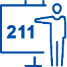 Objectives:To raise awareness of the authentic language use in shopping related settings.To work on intonation, stress and pronunciation of language used in everyday situations.To become familiar with the vocabulary and authentic fixed expressions used in shopping related settings.Guidelines:Find one or two friends to work with.Choose a marketing/ shopping related movie scene (4-5 minutes) and mute the scene to add your voiceover.Make sure that each member of the group gets on average an equal chance to speak during the scene.Upload your video as an unlisted video on one of the group member’s YouTube account.Save the link to be used when viewing your video in class.For similar examples, please refer tohttps://www.youtube.com/watch?v=80XTBENLCjg&list=PL3xCa-mi5vBicvulaMJrfaxMGNmLQ33X3